RESULTADO – TOMADA DE PREÇO024133EM57150HEMU2O Instituto de Gestão e Humanização – IGH, entidade de direito privado e sem fins lucrativos,classificado como Organização Social, vem tornar público o resultado da Tomada de Preços, com afinalidade de adquirir bens, insumos e serviços para o HEMU - Hospital Estadual da Mulher, comendereço à Rua R-7, S/N, Setor Oeste, Goiânia, CEP: 74.125-090.Art. 10º Não se exigirá a publicidade prévia disposta no artigoII. EMERGÊNCIA: Nas compras ou contratações realizadas em caráter de urgência ou emergência,caracterizadas pela ocorrência de fatos inesperados e imprevisíveis, cujo não atendimento imediato sejamais gravoso, importando em prejuízos ou comprometendo a segurança de pessoas ou equipamentos,reconhecidos pela administração.Bionexo do Brasil LtdaRelatório emitido em 13/03/2024 07:42CompradorIGH - HEMU - Hospital Estadual da Mulher (11.858.570/0002-14)Rua R 7, esquina com Av. Perimetral s/n - Setor Oeste - GOIÂNIA, GO CEP: 74.530-020Relação de Itens (Confirmação)Pedido de Cotação : 338364844COTAÇÃO Nº 57150 DIETAS - HEMU MAR/2024Frete PróprioObservações: *PAGAMENTO: Somente a prazo e por meio de depósito em conta PJ do fornecedor. *FRETE: Sóserão aceitas propostas com frete CIF e para entrega no endereço: RUA R7 C/ AV PERIMETRAL, SETOR COIMBRA,Goiânia/GO CEP: 74.530-020, dia e horário especificado. *CERTIDÕES: As Certidões Municipal, Estadual de Goiás,Federal, FGTS e Trabalhista devem estar regulares desde a data da emissão da proposta até a data do pagamento.*REGULAMENTO: O processo de compras obedecerá ao Regulamento de Compras do IGH, prevalecendo este emrelação a estes termos em caso de divergência.Tipo de Cotação: Cotação EmergencialFornecedor : Todos os FornecedoresData de Confirmação : TodasFaturamentoMínimoValidade daPropostaCondições dePagamentoFornecedorPrazo de EntregaFrete ObservaçõesViva Comércio E ImportaçãoLtdaBRASÍLIA - DF1 dias apósconfirmação1R$ 500,000015/03/202430 ddlCIFnullMAURISFRAN SOUSA - nullpedido.dietas@vivadf.com.brMais informaçõesProgramaçãode EntregaPreço PreçoUnitário FábricaValorTotalProduto CódigoFabricante Embalagem Fornecedor Comentário JustificativaRent(%) QuantidadeUsuárioFORMULAINFANTILPARARECEMNASCIDOPRETERMO E /OU ALTORISCO400G -FORMULAPARARECEMNASCIDO 37790PRETERMO E/OU DEDaniellyEvelynPereira DaCruzAPTAMILPREEXPERTLATA 400G- DANONEVivaComércio EImportaçãoLtdaR$R$R$1-12null-84 Unidade52,0300 0,00004.370,520012/03/202411:20ALTORISCO E /OU BAIXOPESO AONASCERCOMPROTEINASLACTEAS ->LATA 400GRAMASTotalParcial:R$884.04.04.370,5200Total de Itens da Cotação: 1Total de Itens Impressos: 1TotalGeral:R$4.370,5200Clique aqui para geração de relatório completo com quebra de página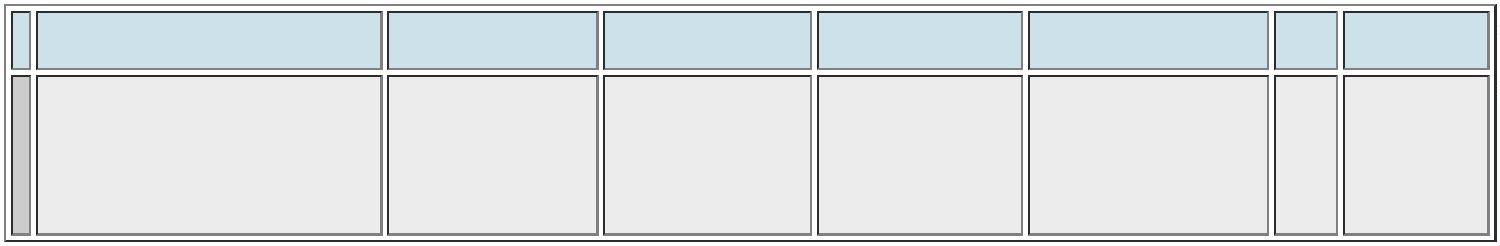 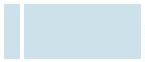 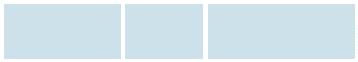 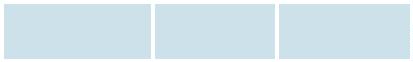 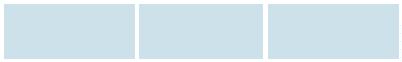 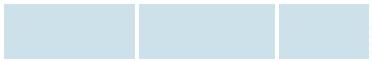 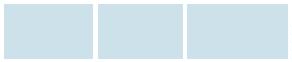 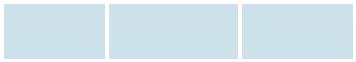 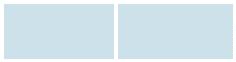 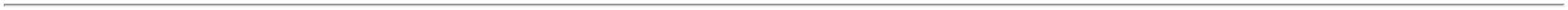 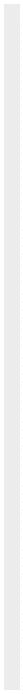 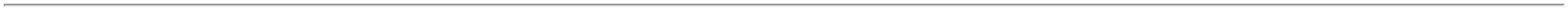 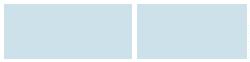 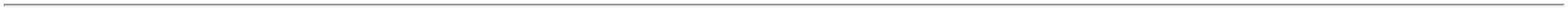 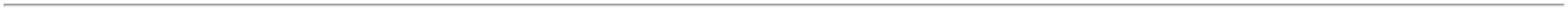 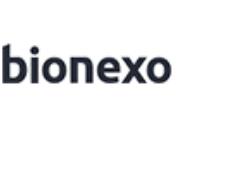 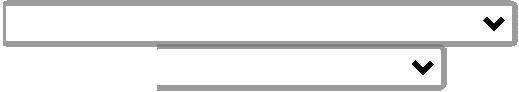 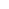 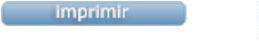 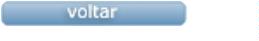 